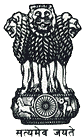 Statement by Indiaat the Universal Periodic Review (UPR) Working Group 41st Session (7th-18th November 2022): 4th UPR of Philippines – Interactive Dialogue,delivered by Ambassador Priyanka Chauhan, Deputy Permanent Representative, Permanent Mission of India, Geneva (14th November 2022)Madam Vice President,India warmly welcomes the distinguished delegation of Philippines and thanks the delegation for presenting its National Report. 2. We commend the delegation of Philippines for the progress made in implementing the recommendations received by them at their last review. 3. In the constructive spirit of dialogue, India recommends the following to Philippines:Continue implementation of measures for reducing inequality, poverty and unemployment rates.Strengthen further efforts in increasing drinking water and sanitation coverage in rural areas. Continue with measures to ensure access to education for children with disabilities. 4. We wish the delegation of Philippines all success in its review.Thank you, Madam Vice President.